Tašky na třídění odpadu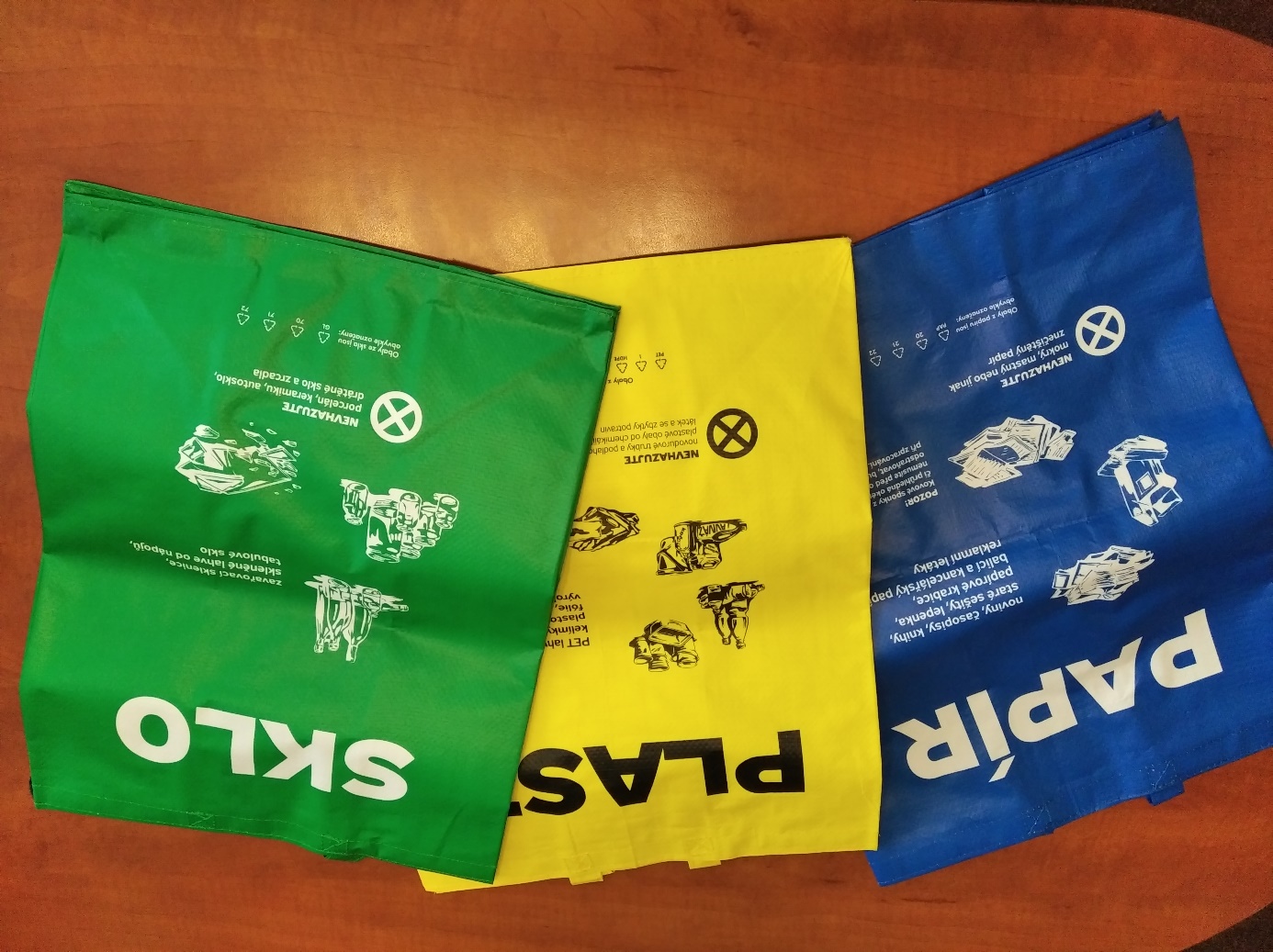 Sady tašek na tříděný odpad jsou k dispozici na obecním úřadě v Sosnové.Vyzvedávat můžete v úřední dny  Po + St od 8.00 do 17.00 hod.Cena sady :  zdarma ( pouze trvale hlášení v Sosnové)